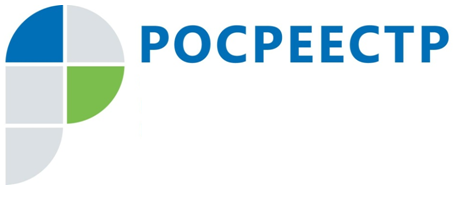 #РосреестрРегиональное законодательство: Указ Главы Чеченской Республики от 25.08.2022 № 166 "О внесении изменений в Указ Главы Чеченской Республики от 3 декабря 2019 года № 168"Указом Главы Чеченской Республики от 25.08.2022 № 166 уточнено количество сельских населенных пунктов, находящихся на территории Итум-Калинского района - 32 (ранее - 31). Также касательно Веденского района - Даргинское сельское поселение заменено на Даргойское сельское поселение: - сообщил начальник отдела госземнадзора Магомед Казаев.	В соответствии с Законом Чеченской Республики от 11 декабря 2018 года № 62-РЗ "Об административно-территориальном устройстве Чеченской Республики" и Порядком ведения Реестра административно-территориальных и территориальных единиц Чеченской Республики", и в связи с принятием Распоряжения Правительства Российской Федерации от 11 июля 2022 года № 1892-р и Закона Чеченской Республики от 15 июля 2022 года "О переименовании Даргинского сельского поселения Веденского муниципального района Чеченской Республики и внесении изменений в Закон Чеченской Республики "Об образовании муниципального образования Веденский район и муниципальных образований, входящих в его состав, установлении их границ и наделении их соответствующим статусом муниципального района и сельского поселения" внесены в Реестр административно-территориальных и территориальных единиц Чеченской Республики, утвержденный Указом Главы Чеченской Республики от 3 декабря 2019 года № 168, следующие изменения:1) в позиции 5 раздела 2 "Районы" в графе "Количество сельских населенных пунктов, находящихся на территории района" и в графе "Всего населенных пунктов, находящихся на территории района" цифру "31" заменить цифрой "32";2) в позиции 29 подраздела "Веденский район" раздела 4 "Сельские населенные пункты" слово "Даргинское" заменить словом "Даргойское".Заместитель руководителя Управления Росреестра по Чеченской РеспубликеА.Л. Шаипов